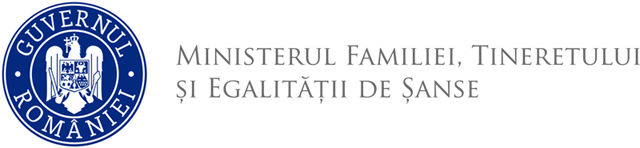 Anexa nr. 4 la metodologieNumăr de înregistrare..........................Facultatea de Construcții și Instalații din IașiNr………din………/………/..............CERERE INDIVIDUALApentru ocuparea unui loc în cadrul taberelor studențești organizate de MFTES –STRUCTURA DE SPECIALITATE PE DOMENIUL TINERET prin CCS/CCSS Tei, în perioadavacanțelor de vară sau de iarnăDate personale (vă rugăm să completați clar, lizibil, cu litere mari, informațiile complete sau prescurtate-unde este cazul)NumePrenume                                           Semnătură solicitant........................................                                           Data completării.................../................./...................... Notă: Informațiile completate sunt protejate conform Legii nr. 677/2001 pentru protecția persoanelor, cu privire la prelucrarea datelor cu caracter personal și libera circulație a acestor date, cu modificările și completările ulterioare.Tel. personal...............................................E-mail.....................................................Localitatea............................................Județul..................................................Seria și număr CI/BI/Pașaport..............................Cod numeric personal............................................Facultatea de Construcții și InstalațiiUniversitatea Tehnică „Gh. Asachi” din IașiAnul de studiu.................................Student (ă)         Masterand (ă)          Doctorand (ă)                       Caz social *        Orfani de ambii părinți, cei proveniți din casele de copii sau plasament familial * Se va completa cu X căsuța corespunzătoare fiecărui solicitant.Media: ...................................................Performanțele în activitatea depusă în cadru organizat la diverse manifestări culturale, artistice, științifice sau sportive *,în cadrul universității...............................................................................................................................................................................................................................................................................................................................................................................................................................................................*Se anexează la prezenta fișă documente doveditoare